           Воспитатель Станицкая Н.В.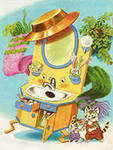 	,Игра-викторина «Чудо-дерево»по сказкам К.И. Чуковского 5–7 лет Цель: показать детям удивительный мир сказок, их мудрость и красоту; закрепить уважение и любовь к сказкам; воспитывать веру в добро, дружбу и любовь, в торжество над злом. Предварительная работа: Чтение произведений К.И.Чуковского «Краденое солнце», «Мойдодыр», «Айболит», «Муха – цокотуха», «Тараканище», «Путаница», «Федорино – горе», «Телефон», выполнение рисунков к стихам и сказкам К.И.Чуковского.Ход игры - викториныУчастие в викторине принимают 2 команды. Каждая команда за правильный ответ получает жетон. Команде собравшей большее количество жетонов вручаются медали «знаток сказок». Всем участникам викторины сладкий приз.										Ведущая: - Ребята, вы любите путешествовать?- На чем можно отправиться в путь?- А пешком можно?Я предлагаю вам отправиться на волшебную, сказочную полянку, где живут добрые сказки К. И. Чуковского (дети проходят на полянку, на которой они видят «Чудо – дерево»). - Вы узнали это дерево?- Кто знаком со сказкой «Чудо – дерево?- Кто автор этой сказки? (Показать портрет)Педагог читает отрывок: Как у наших у ворот,
Чудо – дерево растет. 
Чудо, чудо, чудо, чудо,
Расчудесное.
Не листочки на нем, 
Не цветочки на нем,
А чулки, да башмаки,
Словно яблоки.-Что вы видите на нашем дереве? (задания для викторины)Задания для команд: Задания детям читают доктор Айболит, Федора.1 задание: - Найти нужные Мойдодыру вещи и сложить в таз.(На двух столах разложены предметы – мыло, зубная паста, зубная щетка, полотенце, расческа, линейка, конверт, тетрадь, игрушка).2 задание: - Кто вспомнит?- Какое слово твердил Айболит, отправляясь в Африку? (Лимпопо)- Кто потушил море в сказке «Путаница»? (Бабочка)3 задание: «Черный ящик». В ящике любимое лакомство крокодилов из сказки «Телефон».- Что это? (Калоша)В ящике то, что крокодил проглотил в сказке «Мойдодыр».- Что это? (Мочалка)Музыкальная игра «Делай как я».4 задание: «Сладкий поднос».На подносе розетки с конфетами, вареньем, сахаром.- Чем Муха – цокотуха угощала бабочку? (вареньем)5 задание: Узнай сказку по отрывку.- Из какой сказки эти строки?А за ними блюдца – блюдца дзынь – ля – ля, дзынь – ля – ляИ танцуют и смеются дзынь – ля – ля, дзынь – ля – ля. («Федорино – горе»)Волки от испуга скушали друг друга.Бедный крокодил жабу проглотил, А слониха вся дрожа, так и села на ежа.. («Тараканище»)6 задание: Прочитай наизусть.Дети по желанию читают отрывки из сказок К.И.Чуковского.7 задание: Сложи мозаику.Дети выкладывают из деталей мозаики картинку к сказке К.И Чуковского.8 задание: Отгадай загадки.- Из какой сказки герой? Не говорит, не поет, А кто к хозяину идет – Она знать дает. (Собака – «Айболит»)Рыжая птичница в курятник пришла,Всех кур перечла, с собой принесла. (Лиса - «Айболит») Маленький, беленький, По лесочку прыг, прыг, По снежочку тык, тык. (Заяц – «Путаница», «Айболит»)Серовато, зубовато. По полю рыщет,Телят, ягнят ищет. (Волк – «Айболит»)Осенью в щель заберется, А весной проснется. (Муха - «Муха – цокотуха», «Путаница»)Ходит длинный, пасть с клыками, Ноги кажутся столбами,Как гора, огромен он.Ты узнал, кто это? (Слон – «Телефон»)9 задание: Кто быстрее нарисует любимого героя сказки.(Дети вместе рисуют любимого героя на листе ватмана.)Танцевальная пауза «Веселый танец» Подведение итогов игры – викторины. Награждение.